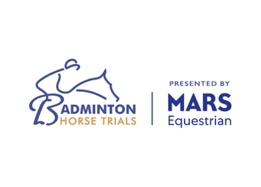 NUMERICAL LIST OF EXHIBITORS 2022PEG WITH NUMBER IS AT FRONT RIGHT HAND CORNER OF EACH SITE.Contd/….- 2 -Numerical List of Tradestands (contd)Contd/….- 3 -Numerical List of Tradestands (contd)1Worcester WayThe Hartington Group51Swangrove StreetZoe Olivia Art2Worcester WayWalter Bull & Son (Cirencester) Ltd.52Swangrove StreeteGlove3Worcester WayPolo Neck Designs 53Swangrove StreetSally Day Stationery & Gifts4Worcester WayThe Dartmoor Shepherd 54Swangrove StreetFMBS Therapy Systems5Worcester WayTracklements Speciality Condiments  55Swangrove StreetClaudio Lugli Shirts6Worcester WayHorse & Hound 56Swangrove StreetHicks & Brown 7Worcester Waymoloh57Swangrove StreetPolyPads (UK) Ltd8Worcester WayHorseQuest58Swangrove StreetSnuggy Hoods Ltd.9Worcester WayWeaver Green59Swangrove StreetThomas & Co10Worcester WayDogs & Co 60Swangrove StreetTally Ho Trailers 11Worcester WaySarah Coward - Sculptor61Swangrove StreetIn the Saddle12Worcester WayThe Oxford Brush Company62Swangrove StreetAlexander James13Worcester WayThe Oxford Shirt Company63Swangrove StreetWarwickshire Clothing14Worcester WayWorld Secrets64Swangrove StreetAlbi Equestrian Ltd.15Worcester WayAlbion England65Swangrove StreetR W Knight & Son Ltd.16Worcester WayJoules66Swangrove StreetBlueberry17Worcester WayChatham Marine Ltd67Swangrove Streetslouchy.com18Worcester WayRatcatcher Countrywear Ltd. 68Swangrove StreetAnimalife19Worcester WayGrays 1922 Ltd.69Swangrove StreetClare Brownlow Pheasant Feather Art20Worcester WayPeter Stunt70Swangrove StreetLazy Jacks21Allengrove AvenueCash4Events (ATM machine)71Swangrove StreetColne Saddlery Ltd22Allengrove AvenueFry's Teak72Swangrove StreetLANX Shoes23Allengrove AvenueCheval Liberte Ltd.73Swangrove StreetBeecroft's Toys Ltd24Allengrove AvenueEquestrian Reflections Ltd.74Deer Park DrivePRB Horseboxes Ltd.25Allengrove AvenueGreen Meadow Furniture with Ethan Collection75Deer Park DriveJump 4 Joy26Allengrove AvenueChristian Schwetz The Equine Photographer      76Deer Park DriveThe Garden Furniture Centre Ltd.27Allengrove AvenueTreehouse Sporting Colours77Deer Park DriveTH White Ltd.28Allengrove AvenueGlaze & Gordon Ltd.78Deer Park DriveAriat 29Allengrove AvenueAfrican Horse Safari Association79Deer Park DriveCollier & Dobson Ltd30Allengrove AvenueJab-A-Roo Hats80Deer Park DriveStevenson Brothers31Allengrove AvenueKaHo81Deer Park DrivePIPPA saddlebags32Allengrove AvenueSusie Pringle Cashmere & Accessories82Deer Park DriveLister33Allengrove Avenue3 Donkeys Clothing83Deer Park DriveEquissage34Allengrove AvenueJardinopia Ltd84Deer Park DriveBrocklehursts35Allengrove AvenueLime and Lemonade 85Beaufort WayHarriet Glen Creations36Allengrove AvenueEquine America (UK) Ltd.86Beaufort WayRiding for the Disabled Association37Allengrove AvenueJon William Stables87Beaufort WayEvent Horse Owners Syndicate38Allengrove AvenueEileen Douglas Tack Shops88Beaufort WayMartin Collins Enterprises Ltd.39Allengrove AvenuePepe Garden Furniture89Beaufort WayRoyal Agricultural University40Allengrove AvenueDozy Dog - The Eco Pet Shop90Beaufort WayWorld Horse Welfare41Allengrove AvenueGuide Dogs 91Beaufort WayLife Data Labs Inc42Allengrove AvenueEco Voltz Electric Bikes92Somerset WayNeue Schule 43Swangrove StreetBramblecrest93Somerset WayLeMieux44Swangrove StreetFire Pits UK 94Somerset WayEvent Mobility45Swangrove StreetSurf & Turf Instant Shelters Ltd95Somerset WayRSPCA46Swangrove StreetHartpury University and Hartpury College96Somerset WayMidlands Clothing   47Swangrove StreetWelligogs Ltd.97Somerset WayHeart of England Pavilions Ltd48Swangrove StreetBoniti  98Somerset WayLifesaver 49Swangrove StreetElla & Cherry99Somerset WayCash4Events50Swangrove StreetSchnieder Boots100Somerset WayMedicine Man Pharmacy101Somerset WayThe British Horse Society151Allengrove AvenueOakley Estate Fencing Ltd102Somerset WayKnight Frank152Allengrove AvenueGS Coachbuilders103Centre WalkRadio Badminton Sales153Glamorgan WayThe Sock Company Country104Centre WalkBadminton Deli Wine Bar154Glamorgan WayArctic Cabins105Centre WalkRoade Fibres Ltd155Swangrove StreetBinocular Outlet - JM Optics106Centre WalkBadminton The Collection156Swangrove StreetRydale Clothing107Centre WalkLightsource bp157Swangrove StreetDV Townend &  Co.108Centre WalkMars Equestrian158Swangrove StreetBackinaction Mobiliser109Worcester WayCaledonia Play 159Swangrove StreetCapital Cashmere110Worcester WayHorses in Sport  160Swangrove StreetHonri Hats111Worcester WayGuinea161Swangrove StreetWhittaker Coachbuilders112Worcester WayKingsland Equestrian162Swangrove StreetElm of Burford113Worcester WayKep Italia163Swangrove StreetScotts of Thrapston Ltd. 114Worcester WaySEU / Splash Clothing164Swangrove StreetBredon Hill Shooting115Worcester WayNearly New Cashmere Co165Swangrove StreetThe Waggy Tails Store116Worcester WayAnthony Steuart 166Swangrove StreetHorse First117Worcester WayAntares Sellier167Swangrove StreetBlack Nova Designs118Worcester WayHarvey & Hamilton168Swangrove StreetAmerigo & Equipe Saddles119Worcester WayDaniel Crane Sporting Art Ltd169Swangrove StreetFoy & Co Interiors120Worcester WayInverawe Smokehouses 170Swangrove StreetEquus Journeys121Worcester WayVisualeyes171Swangrove StreetNouvelle Habit122Worcester WayHolland Cooper Clothing172Swangrove StreetLatham & Taylor123Worcester WayLiving Home Furnishings173Swangrove StreetModa124Worcester WayMoonaz174Swangrove StreetKate Negus Saddlery Ltd.125Worcester WayAyr Equestrian Ltd.175Swangrove StreetThe Sock & Shoe Co.126Worcester WaySymonds Leisure Services Ltd.176Swangrove StreetPointings Saddlery 127Allengrove AvenueLister Wilder Ltd.177Swangrove StreetTopSpec Equine Ltd.128Allengrove AvenueHughes Fresh Fruit Ltd.178Deer Park DriveWillis Brothers129Allengrove AvenueBrass Tacks179Deer Park DriveMonarch Equestrian Ltd.130Allengrove AvenueTownfields Saddlers Ltd.180Deer Park DriveRuff and Tumble131Allengrove AvenueIfor Williams Trailers Ltd.181Deer Park DriveClassic Dressage132Allengrove AvenueJack Straws Baskets182Deer Park DriveMad Cowes Clothing133Allengrove AvenueBadminton School183Deer Park DriveHiho Silver134Allengrove AvenueEmphasize184Deer Park DriveWychanger135Allengrove AvenueKeyflow (UK) Ltd. 185Deer Park DriveCarl Scarpa136Allengrove AvenueRobertsons of Scotland Ltd.186Deer Park DriveTredstep Ireland Ltd.137Allengrove AvenueGriffin NuuMed - Vale Brothers Ltd.187Deer Park DriveBelinda Sillars138Allengrove AvenueThermatex188Deer Park DriveStübben Riding Equipment139Allengrove AvenueFrimble189Deer Park DriveHoboko140Allengrove AvenueKoy Clothing190Deer Park DriveDebbie J Harris Sporting Art141Allengrove AvenueHorseHage And Mollichaff191Deer Park DriveBaileys Horse Feeds142Allengrove AvenueSwole Panda Limited192Deer Park DriveGinny D 143Allengrove AvenueStonar School 193Deer Park DriveStart Smart144Allengrove AvenueThe Burnished Horse194Deer Park DriveBeatrice von Tresckow Designs Ltd.145Allengrove AvenueKatherine Partis Ltd.195Deer Park DriveGibson Saddlers Ltd.146Allengrove AvenueHope Valley Saddlery196Hinnegar WayThe World of Food and Drink147Allengrove AvenueBags Plus (UK)197Hinnegar WayWorld of the Horse148Allengrove AvenueTuffa Footwear Ltd.198Hinnegar WayThe Country Collection149Allengrove AvenueEquimat199Seven Mile StreetEquiclass Ltd.150Allengrove AvenueSomerset Grill Co200Seven Mile StreetDe Luciano201Seven Mile StreetLiving Art233Hinnegar WayColours by Ell202Seven Mile StreetJames Biggins Silver234Hinnegar WayJust Chaps203Seven Mile StreetOast & Rye235Hinnegar WayEquisafety204Seven Mile StreetFlying Changes236Hinnegar WayEquafleece Ltd.205Seven Mile StreetJoshua Jones UK237Hinnegar WayEqui-Vation 206Rural Crafts AvenueRural Crafts Association238Hinnegar WayLibbys Horse Tack & Dog Leads207Rural Crafts AvenueRural Crafts Association - Food Walk239Somerset WaySue Carson Saddles208Withybed WayNAF240Somerset WayLoake Shoemakers209Withybed WayPugalier of London241Somerset WayFairfax And Favor210Withybed WayMaude & Fox242Somerset WayCharley Chau211Withybed WayA Love and a Kiss243Somerset WayHorse Sport Ireland212Withybed WaySusan Long Scupture244Somerset WayLucy Milne Portraits213Withybed WayThe Horse Education Co Ltd245Somerset WayThe Real Pearl Co.214Withybed WayDri Rug246Somerset WayLooprints215Withybed WayDoggy Bag247Somerset WayVoltaire Design216Withybed WaySomercecil248Beaufort Way1st Class Images Ltd.217Withybed WaySecond Skin249Beaufort WayRoyal British Legion218Withybed WayHaygain Ltd.250Beaufort WayBeaufort Hunt Supporters Club219Withybed WaySederholm Ltd.251Beaufort WayNFU Mutual220Withybed WayCrafty Ponies Ltd.252Beaufort WayFriends of Joules221Withybed WayRenapur & Eternal Skincare 253Beaufort WayKBIS Ltd222Withybed WayFreddie's Flowers254Beaufort WayRobert James223Withybed WayDubarry of Ireland255Beaufort WayFunkyreaders224Withybed WayMojo Europe256Beaufort WayThe Orthotic Works225Withybed WayThermomix®️257Beaufort WaySeaton Gifts 226Withybed WaySmart Grooming Ltd.258Beaufort WayBlackdown Shepherd Huts227Withybed WayFoxy Equestrian259Beaufort WayLifesaver 228Withybed WayCity Cows Ltd.260Beaufort WayThatchers Tasting229Hinnegar WayEquitex261Beaufort WayCash4Events230Hinnegar WaySee Change Now262Beaufort WayCountry Living Magazine231Hinnegar WayBethany Rae263Beaufort WayEqui-Trek Ltd. & Lehel Int. Ltd.232Hinnegar WayMaxima Equestrian264Beaufort WayFord